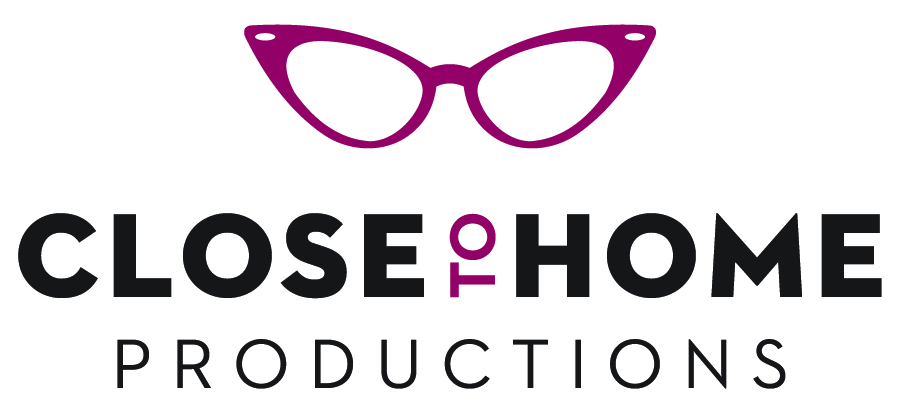 PO Box 442 Ithaca, NY 14851-0442  |  info@CloseToHomeProductions.comStay Strong: Lift for LifeOrder formCheck or money order only made out to ‘CloseToHome Productions’. 
Items will be shipped within 5 to 7 days of receiving your order.Name:													Agency or organization:											Street:													City:							State:			Zip Code:			Phone:							Fax:						Email:													This is a gift, please ship to:Name:													Agency or organization:											Street:													City:							State:			Zip Code:			ItemPriceQuantityTotalStay Strong: Lift for Life DVD$9.95$NY State sales tax (NY State residents only enter tax)Shipping and handling DVD ( please enter $4) for each item ordered.$6.25 each$Total $